July 31, 2017Docket No. A-2011-2268361Utility Code: 1113973CERTIFIEDJOHN F POVILAITIS COUNSELBUCHANAN INGERSOLL & ROONEY PC 409 NORTH SECOND STREET SUITE 500HARRISBURG PA  17101-1357RE: Financial Security Reduction Petition Data RequestDear Mr. Povilaitis:On July 12, 2017, ENGIE Retail, LLC (ENGIE) d/b/a Think Energy filed a petition to reduce its bonding level from 10% to 5% of its most recent 4 quarters of revenue subject to the minimum of $250,000, per the Commission’s Order entered July 24, 2014, at Docket No. M-2013-2393141.  The petition was incomplete.  In order for us to complete our analysis of your petition, the Energy Industry Group requires answers to the attached question(s).Please be advised that you are directed to forward the requested information to the Commission within 20 days of receipt of this letter.  Failure to respond may result in the petition being denied.  As well, if ENGIE has decided to withdraw its petition, please reply notifying the Commission of such a decision.Please forward the information to the Secretary of the Commission at the address listed below.  When submitting documents, all documents requiring notary stamps must have original signatures.  Please note that some responses may be e-filed to your case, http://www.puc.pa.gov/efiling/default.aspx.   A list of document types allowed to be e-filed can be found at http://www.puc.pa.gov/efiling/DocTypes.aspx.  Your answers should be verified per 52 Pa Code § 1.36.  Accordingly, you must provide the following statement with your responses:I, ________________, hereby state that the facts above set forth are true and correct to the best of my knowledge, information and belief, and that I expect to be able to prove the same at a hearing held in this matter.  I understand that the statements herein are made subject to the penalties of 18 Pa. C.S. § 4904 (relating to unsworn falsification to authorities).The blank should be filled in with the name of the appropriate company representative, and the signature of that representative should follow the statement.Any and all responses are to be sent to the Public Utility Commission’s Secretary’s Bureau.  Questions should be sent to Jeff McCracken, Bureau of Technical Utility Services, at jmccracken@pa.gov (preferred) or call (717) 783-6163.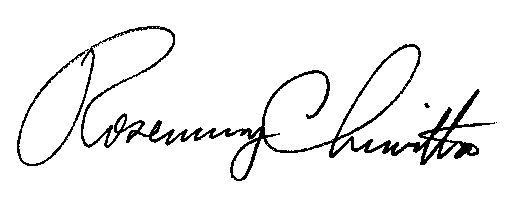 	Sincerely,	Rosemary Chiavetta	SecretaryEnclosureDocket No.  A-2011-2268361ENGIE Retail, LLC d/b/a Think EnergyData RequestApplicant must provide proof that all assessments have been paid to the Pennsylvania Public Utility Commission’s Bureau of Administration, Financial, and Assessments (Assessments).  Applicant must contact Yvonne Hess at yhess@pa.gov, phone number (717) 783-6190 or Cassandra Pomeroy at capomeroy@pa.gov, phone number (717) 787-8612.  Applicant must provide proof of compliance for reporting Gross Receipts to the Pennsylvania Public Utility Commission’s Bureau of Technical Utility Services (TUS), Finance Division and to Assessments.  Applicant must contact TUS Finance’s Karl Germick at kgermick@pa.gov, phone number (717) 787-6476 and Assessment’s Cassandra Pomeroy at capomeroy@pa.gov, phone number (717) 787-8612.If Applicant has prepaid its gross receipt taxes to the Pennsylvania Department of Revenue, for its estimated gross revenues for the current year, please provide a REV-423 Specialty Tax Estimated Payment Form as proof of the prepaid gross receipt taxes.  If not, please indicate that the Applicant has not prepaid.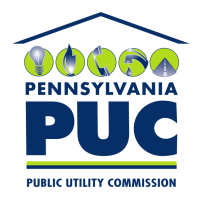  PUBLIC UTILITY COMMISSION400 NORTH STREET, HARRISBURG, PA 17120IN REPLY PLEASE REFER TO OUR FILERosemary Chiavetta, SecretaryPennsylvania Public Utility Commission400 North StreetHarrisburg, PA 17120